2020年三穗县招聘社会化服务教师报名表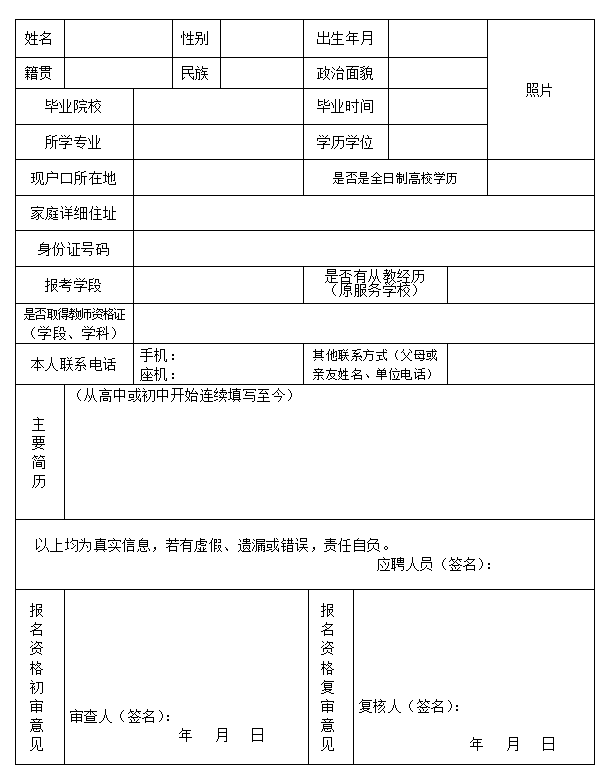 